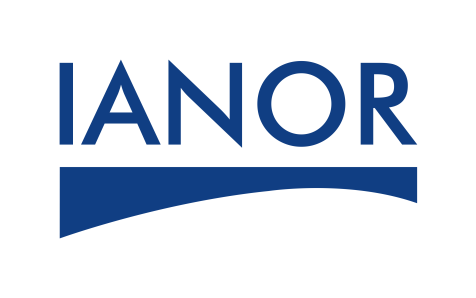 FICHE FORMATIONLes outils de la qualitéLes outils de la qualitéLes outils de la qualitéOBJECTIFSConnaître les différents outils de la qualitéSavoir utiliser et choisir les outils nécessaires aux problèmes posés.Connaître les différents outils de la qualitéSavoir utiliser et choisir les outils nécessaires aux problèmes posés.PROGRAMMEDémarche QualitéAtelier d’applicationMéthodologie des résolutions de problèmePrésentation des différents outils qualités :IchikawaBring  stormingParetoAMDECEt les autres …Démarche QualitéAtelier d’applicationMéthodologie des résolutions de problèmePrésentation des différents outils qualités :IchikawaBring  stormingParetoAMDECEt les autres …Public concernéCadres DirigeantsResponsables QualitéPilotes du ProcessusCadres DirigeantsResponsables QualitéPilotes du ProcessusVOLUME HORAIRE      18 heures soit trois (03) jours à raison de 6 heures/Jour       18 heures soit trois (03) jours à raison de 6 heures/Jour EVALUATION       Le formateur assistera à l’évaluation à chaud.       Le formateur assistera à l’évaluation à chaud.LIVRABLES Support de cours électronique Attestation de formation IANORSupport de cours électronique Attestation de formation IANOR